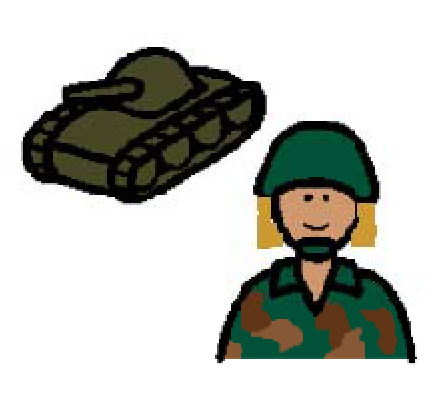 My Mom is a soldier. She has a very important job.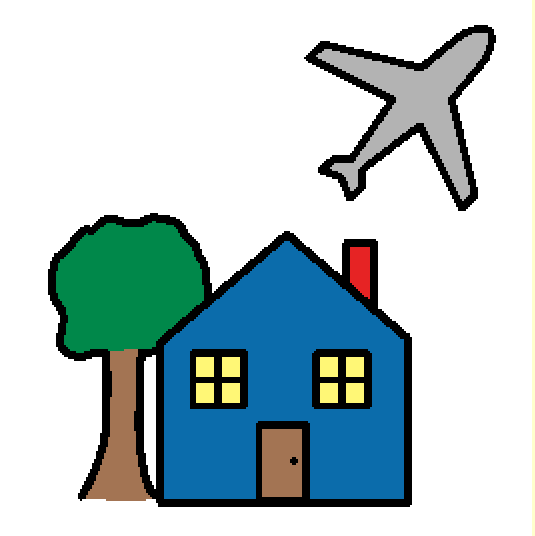 Sometimes doing her job means she has to go away from home.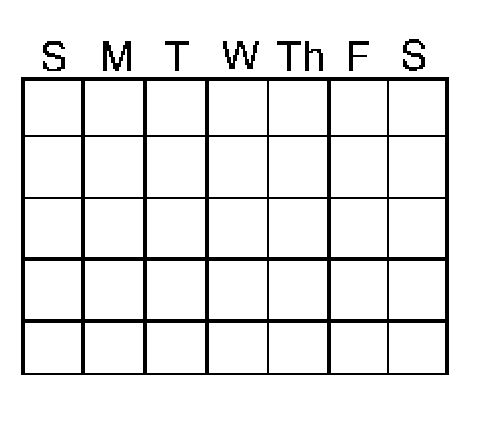 Sometimes she is gone for a few days. Sometimes she is gone for months.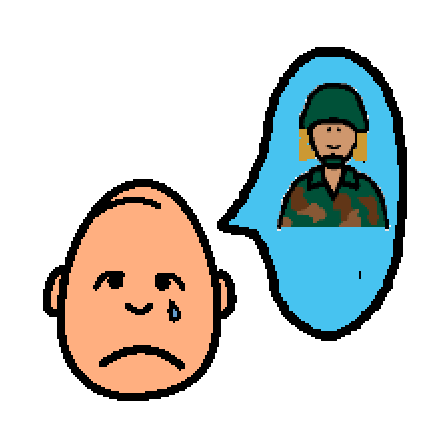 I miss her when she is gone.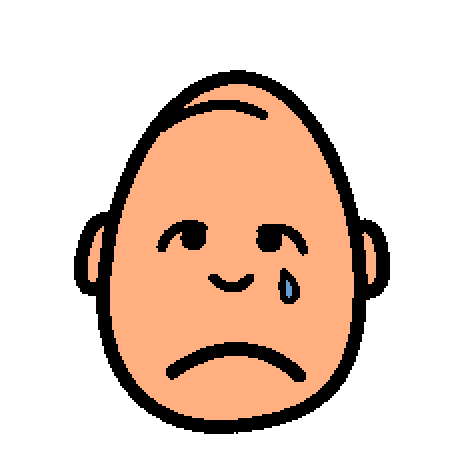 Sometimes I get sad when Mom has to leave. That is OK.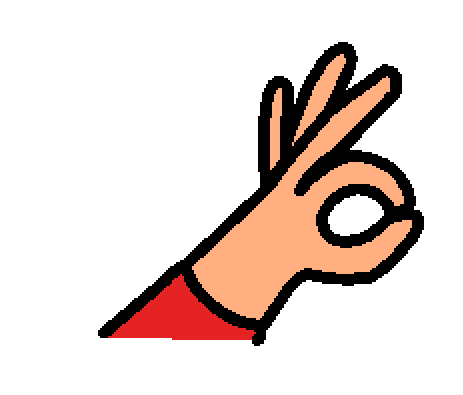 Mom is sad to leave me too. It is OK to be sad.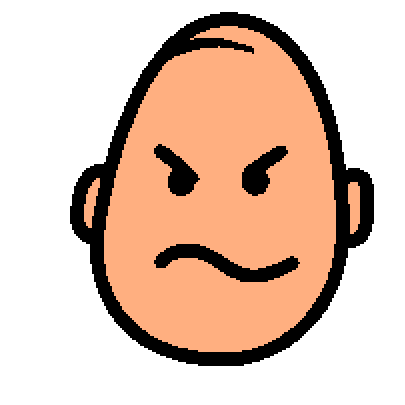 Sometimes I get angry when Mom goes away because I want her to play with me.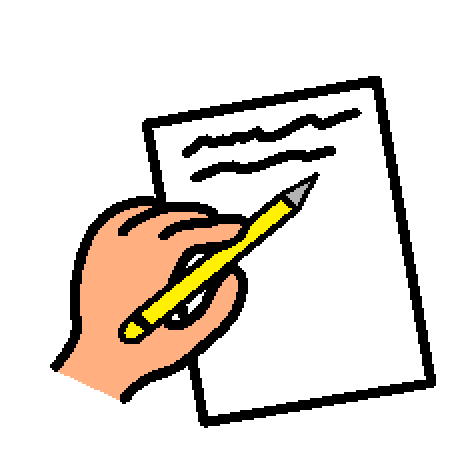 That is OK. When I get angry or sad, I can try to write Mom a letter or draw her a picture.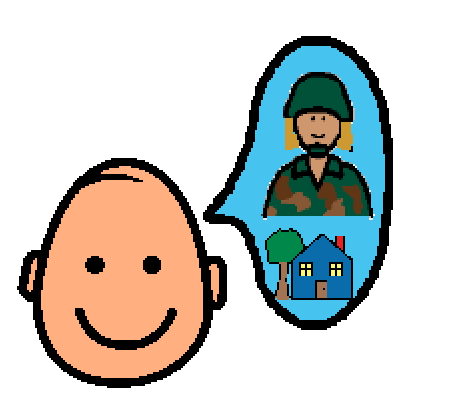 That will help me remember Mom and feel like she is closer to home.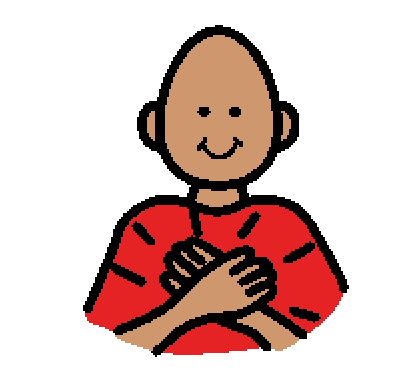 That will make me feel better.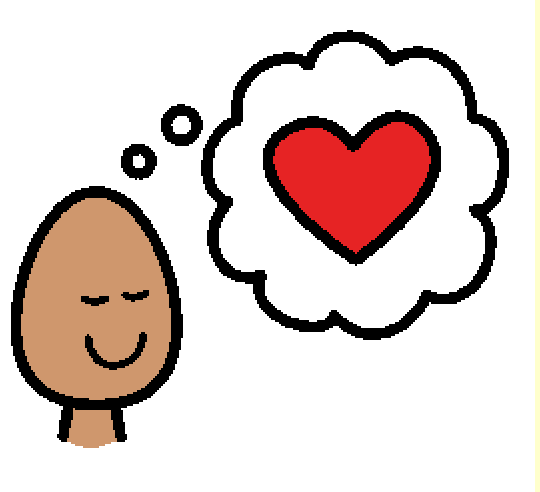 I know Mom loves me even when she’s not here.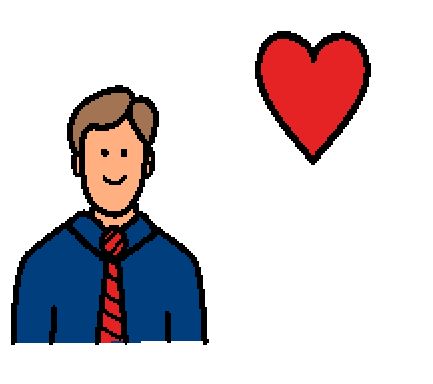 I know Dad loves me too.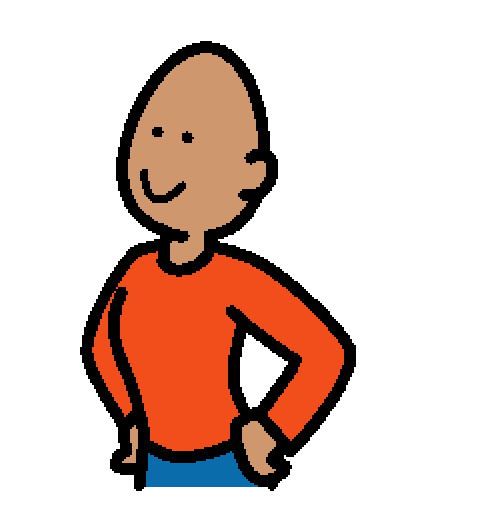 I will try to be brave when Mom is not here.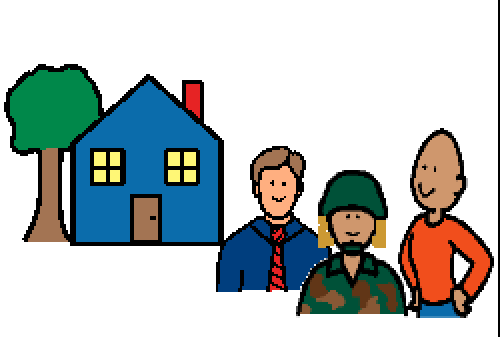 I will look forward to Mom coming home.